РЕШЕНИЕ Ученого совета ФГБОУ ВО «БГПУ им. М. Акмуллы»от 27 ноября 2017 года, протокол № 4ПОВЕСТКА ДНЯ:1. Об особенностях организации и управления учебно-воспитательным процессом в Университете, деятельности по формированию универсальных компетенций у обучающихся.2. О проблемах и перспективах развития студенческого спорта и совершенствования общефизической культуры в Университете.3.  Разное.Заседание состоялось 27 ноября 2017г. в 14.00ч. в ауд. 409 уч. корпуса № 3 Башкирского государственного педагогического университета им. М. Акмуллы.Об особенностях организации и управления учебно-воспитательным процессом в Университете, деятельности по формированию универсальных компетенций у обучающихся Заслушав и обсудив доклад проректора по учебной работе А.Ф. Мустаева, Ученый совет отмечает, что учебно-воспитательный процесс педагогического университета должен рассматриваться как система, обеспечивающая единство и междисциплинарный характер обучения и воспитания, развитие личности студентов, формирование готовности к решению профессиональных задач.Ускорение социальных и технологических изменений в современном обществе, феномен «цифровой экономики» определяют подход к необходимости интегрированных компетенций профессионала, гражданина и человека («Глобальное будущее образование»). В связи с этим, возрастает роль универсальных компетенций (самоорганизация и саморазвитие, эффективная коммуникация, системное критическое мышление и др.), которые позволяют работнику в профессиональном плане повысить эффективность трудовой деятельности за счет адаптации в условиях неопределенности на рынке труда, в личностном плане – определяют индивидуальную траекторию развития в контексте образования в течение всей жизни. Основной формой образовательной деятельности выступает проектная командная работа. В Университете созданы условия, позволяющие студентам реализовывать собственные инициативные проекты: материально-техническая база в виде аудиторий-трансформеров, коворкинг-зон, центров развития компетенций, деловой центр ОСО в студгородке. Реализация в БГПУ им. М. Акмуллы Федеральной программы поддержки развития деятельности студенческих объединений позволило перейти от организации ситуативных мероприятий к системе поддержки студенческих инициатив и проектов. В результате различными формами социально-значимой активности охвачено 52% обучающихся (ОДО), на различных мероприятиях всероссийского уровня приняло участие 3600 чел.; в развитие студенческих инициатив, университетского кампуса вложено 70 млн.руб. Вместе с тем, отсутствуют единые подходы к содержанию образовательного процесса с точки зрения разворачивания «сквозного» проектирования, организации технологии проектного обучения; существует разрыв между тематикой разработок институтов, факультетов и кафедр, задачами будущей профессиональной деятельности и структурой студенческих инициатив, творческих объединений. В результате эти инициативы реализуются в формате внеучебной деятельности и не находят должного отражения в образовательных программах и в средствах оценки сформированности компетенций. В связи с внедрением с 2018 г. стандартов 3++ кафедрам, прежде всего реализующим блок общеуниверситетских дисциплин, предстоит модернизировать содержание и технологии учебного процесса. Ряд таких универсальных компетенций, как командообразование, лидерство, невозможно сформировать в исключительно дисциплинарном ключе без субъектной позиции обучающегося и новых форм контактной работы (тренингов, коучинг-сопровождения и др.), в т.ч. с учетом специфики профессиональной подготовки. Учебная технология проектного обучения должна реализовываться с первого курса с постепенным разворачиванием индивидуального проектирования как эффективного способа решения личностных и профессиональных задач на следующих этапах: адаптационный, включение и установка на командообразование и проектную деятельность; социальное проектирование; исследования; бизнес-проекты и стартапы. Связанная с этими процессами индивидуализация обучения, а также развитие социокультурной среды университета предполагают расширение функции портфолио студента и выпускника не только для документирования его достижений, но и для стимулирования профессионального развития с помощью самооценки и анализа требований рынка труда.В таких условиях Ученый совет указывает на необходимость внедрения на факультетах и институтах проектно-ориентированных образовательных программ и междисциплинарных  модулей, содержание которых определяется за счет интеграции дисциплинарного подхода с проектной организацией СРС;   разработки критериев оценки индивидуальной деятельности, работы в малых группах и связи их с контрольными точками освоения дисциплин; методического сопровождения и решения учебных задач в рамках университетского календаря мероприятий («Педагогические династии», «Знатоки истории», олимпиады, конкурсы профессионального мастерства, патриотические акции, профилактические акции и др.). Важной задачей в сфере повышения квалификации выступает необходимость развития компетенций преподавателей, которые должны выступать эффективными организаторами коммуникации, технологическими экспертами, руководителями творческой работы. В связи с этим, формирование универсальных компетенций, ориентация на студентоцентрированный характер обучения и воспитания позволяют позиционировать педагогический университет как центр социальных инноваций региона, уникальность которого заключается в подготовке выпускника, учителя как лидера, формирующего поколение будущего. Учитывая вышеизложенное, Ученый Совет постановляет:Принять к сведению доклад проректора по учебной работе А.Ф. Мустаева и обсудить механизмы эффективной интеграции учебной и внеучебной деятельности с учётом специфики образовательных программ. Отв.: УМУ, УВРиМП, деканаты/директораты, зав. кафедрами.Сроки: до 30.12.2017 г.Внести предложения по модернизации образовательных программ в соответствии с ФГОС 3++ с учётом внедрения технологии проектного обучения, новых форм контактной работы и формирования универсальных, общепрофессиональных и профессиональных компетенций. Отв.: УМУ, руководители ОПОП, зав. кафедрами, реализующими блок общеуниверситетских дисциплин.Сроки: до 01.02.2018 г.Разработать сквозной «Проектный модуль» как часть ОПОП ВО и внедрить его в учебные планы направлений подготовки, переходящих на образовательные стандарты ФГОС ВО 3++. Отв.: УВРиМП, УМУ, деканаты/директораты, зав. кафедрами.Сроки: до 01.02.2018 г. Организовать курсы повышения квалификации для преподавателей и студентов старших курсов по разработке проектной деятельности.Отв.: ИДО, учебный центр «Вторая профессия».Сроки: до мая 2018 г. Разработать план и создать Агентство студенческих инициатив как вариант университетского проектного офиса.Отв.: УВРиМП, ОСО.Сроки: до 01.02. 2018 г. Внести дополнения в балльно-рейтинговую систему в части учёта систематического участия студентов в социально значимых акциях и проектной деятельности, направленных на формирование универсальных, общепрофессиональных и профессиональных компетенций. Отв.: УМУ, деканаты/директораты.Сроки: до 30.06.2018 г. Разработать модели и содержание раздела электронного портфолио студентов по проектной деятельности для учёта индивидуальных достижений. Предусмотреть доступ работодателей и социальных партнеров к системе электронного портфолио с возможностью дистанционного взаимодействия со студентами.Отв.: ДОЭУ, ОРКС, деканаты/директораты.Сроки: до 01.02.2018 г. Контроль за выполнением Решения возложить на проректоров по учебной работе А.Ф. Мустаева и социальной и воспитательной работе В.А. Шаяхметова.О проблемах и перспективах развития студенческого спорта и совершенствования общефизической культуры в УниверситетеЗаслушав информацию декана ФФК А.Ю. Костарева, Ученый совет отмечает, что процесс физического воспитания и образования в высших учебных заведениях включает в себя формирование компетенции, направленной на поддержание и развитие физической подготовленности, необходимой в социальной и профессиональной деятельности. Образовательные технологии должны обеспечивать субъектов образовательного процесса комфортными здоровьесберегающими условиями, способствовать пропаганде здорового образа жизни, а также развитие физических способностей и формирование двигательных навыков. В связи с этим, важно сформировать комплексную систему организации учебной и спортивной деятельности в вузе, по которой студент получит возможность к более полному развитию личностных качеств. Студенческий спорт предполагает совместную деятельность обучающихся, преподавателей и тренеров в области физической культуры и спорта с целью достижения широкого диапазона результатов, которая включает в себя проведение обязательных и дополнительных занятий, организацию массовых мероприятий. Достижение результатов – формирование компетенции осуществляется во время учебной и внеучебной деятельности через тренировки по выбранному виду спорта, непосредственное участие в соревнованиях, которые оцениваются по итогам контрольного тестирования и участия в соревнованиях.В Университете задачи развития студенческого спорта решаются с позиции целесообразного распределения сфер ответственности, при которой кафедра физического воспитания занимается учебным процессом в рамках обязательного образовательного цикла и научной работы, а спортивный клуб отвечает за спортивно-массовую работу и обеспечение бесперебойного функционирования вузовских сборных команд. Достижений и побед в данном направлении деятельности БГПУ им. М. Акмуллы немало. Тем не менее, Ученый совет считает, что современная и эффективная структура управления физической культурой и спортом должна строиться на принципиальных положениях:– логически выстроенное сочетание учебной и внеучебной оздоровительной и спортивной деятельности как основного направления в учебно-воспитательном процессе Университета; – включение спортивного клуба вуза в общую систему Российского студенческого спортивного союза; – наличие в Университете высококвалифицированных тренерских кадров (важно решать вопросы о стимулирующих надбавках для данной категории специалистов);– учет гендерной дуальности в физическом воспитании студентов (равные возможности студентов обоих полов);– обеспечение достойной информационной поддержки спортивных достижений студентов, членов университетских команд в СМИ.Ученый совет указывает на ряд существующих проблем: нерентабельность ежегодной спартакиады (замыкание круга участников – студентов-профессиональных спортсменов, нарушение принципа двухэтапности отбора, несовпадение графика соревнований и др.); необходимость дифференцированного подхода к построению процесса дополнительного физического воспитания студентов с учетом индивидуальных и групповых особенностей (психических, физических, личностных), а также уровня физического развития и состояния здоровья. Целесообразно вынести на обсуждение вопросы о формировании секции адаптивной/корректирующей физической культуры для лиц с ослабленным здоровьем, содействии спортивному росту членов университетских команд на всех факультетах за счет предоставления индивидуальных графиков подготовки, позволяющих получать качественное образование и обеспечивающих эффективный контроль за результатами обучения. Необходимо медицинское сопровождение спортивно-массовых мероприятий, фестивалей, соревнований; обеспечение участников соревнований полисами страхования жизни и здоровья от несчастных случаев. Учитывая вышеизложенное, Ученый совет постановляет: 1. Принять к сведению информацию декана факультета физической культуры А.Ю. Костарева и обсудить перспективы развития студенческого спорта на факультетах, институтах и в колледже. Отв.: деканы/директора, УВРиМП, ФФК.Сроки: до 30.12.2017 г. 2. Разработать программу секции адаптивной/корректирующей физической культуры для лиц с ослабленным здоровьем на основе мониторинга уровня физической подготовленности студентов всех факультетов с выявлением желающих заниматься в секции. Отв.: кафедра ФВиС, ФФК, спортивный клуб «Арслан».Сроки: до 01.02.2018 г. 3. Разработать эффективную модель, позволяющую формировать устойчивую мотивацию студентов к регулярным занятиям физической культурой, участию в спортивно-массовых мероприятиях и ведению здорового образа жизни.  Отв.: декан ФФК, зав. кафедрами ФВиС, ОЗиБЖД, ТиМФиС, СД, спортивный клуб «Арслан», ППОС, УВРиМП, стипендиальная комиссия.Сроки: в течение года. 4. Составить и утвердить индивидуальные графики подготовки спортсменов высокой квалификации, разработать механизмы стимулирования. Отв.:  деканы/директора, УМУ, зав. кафедрами ФВиС, ТиМФиС, СД.Сроки: до 20.01.2018 г. 5.Обеспечить медицинское сопровождение спортивно-массовых мероприятий, фестивалей, соревнований, согласно утвержденному графику.Отв.: спортивный клуб «Арслан», главврач санатория-профилактория.Сроки: в течение года.   6. Разработать план по оптимизации и эффективному использованию спортивных сооружений в рамках реализации модернизации учебного процесса по дисциплине «Элективные курсы по физической культуре». Отв.: кафедра ФВиС, ФФК, СОК «Буревестник».Сроки: в течение года.Контроль за выполнением Решения возложить на проректора по социальной и воспитательной работе В.А. Шаяхметова.Председатель совета,             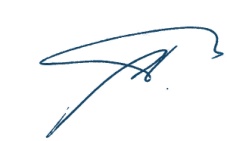 профессор                                                                                            Р.М. Асадуллин    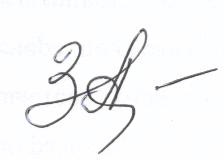 Ученый секретарь,              доцент			                                                                  З.А. Зарипова